Publicado en Barcelona, España. el 27/03/2015 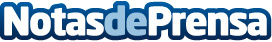 Risto Mejide, Miembro Honorífico en Publifestival 2015El controvertido y televisivo publicista será encumbrado Miembro de Honor en este importante festival que cumple 9 ediciones premiando las campañas de publicidad de denuncia social.Datos de contacto:Fundación Mundo CiudadPublifestival, Festival Internacional de Publicidad Social902733555Nota de prensa publicada en: https://www.notasdeprensa.es/risto-mejide-miembro-honorifico-en Categorias: Comunicación Marketing Eventos Solidaridad y cooperación http://www.notasdeprensa.es